1 июня «День защиты детей»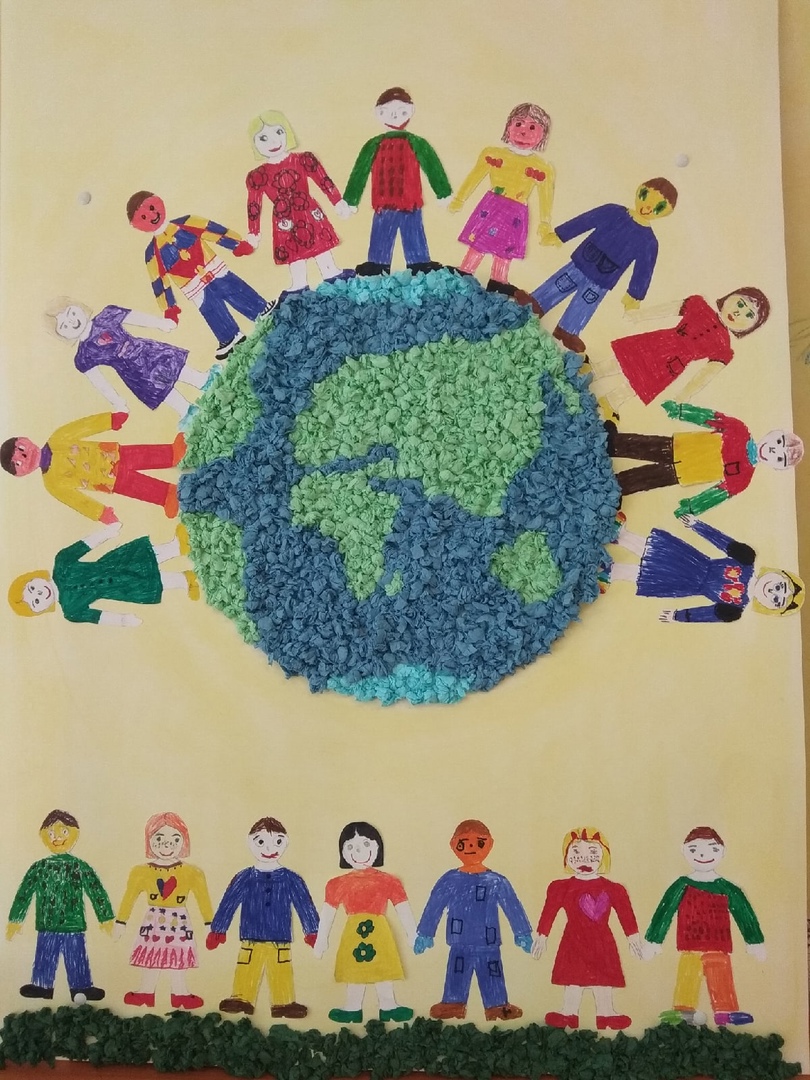 8 марта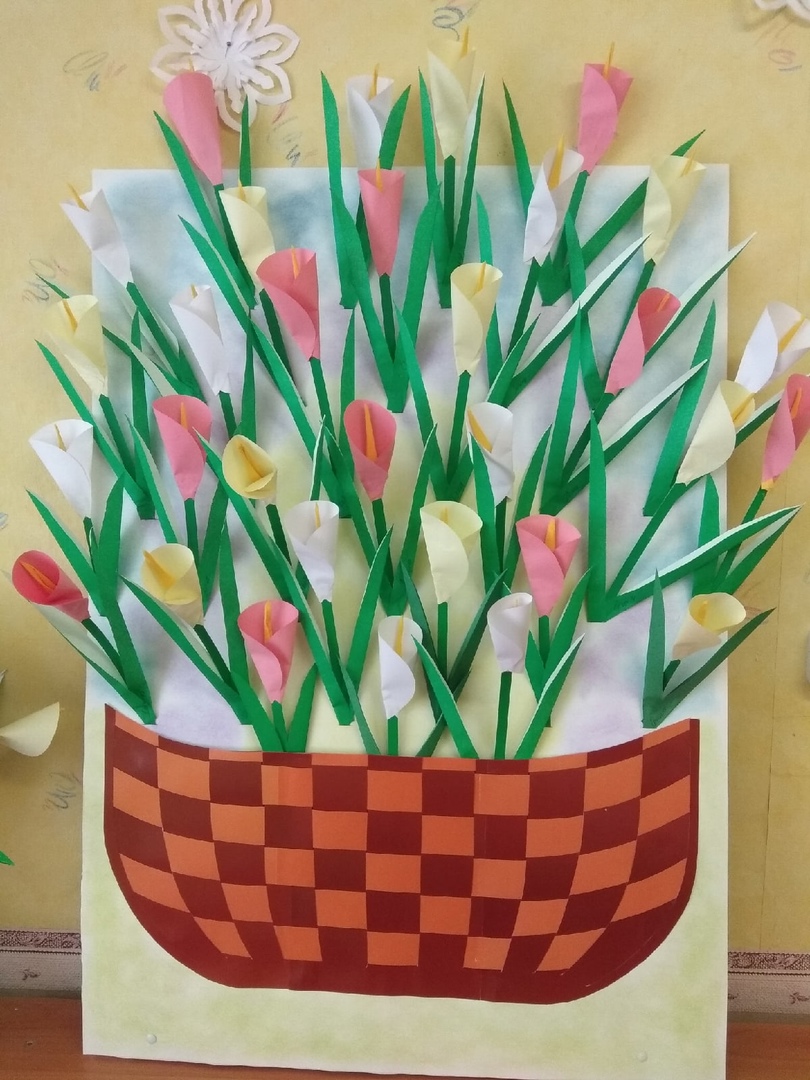 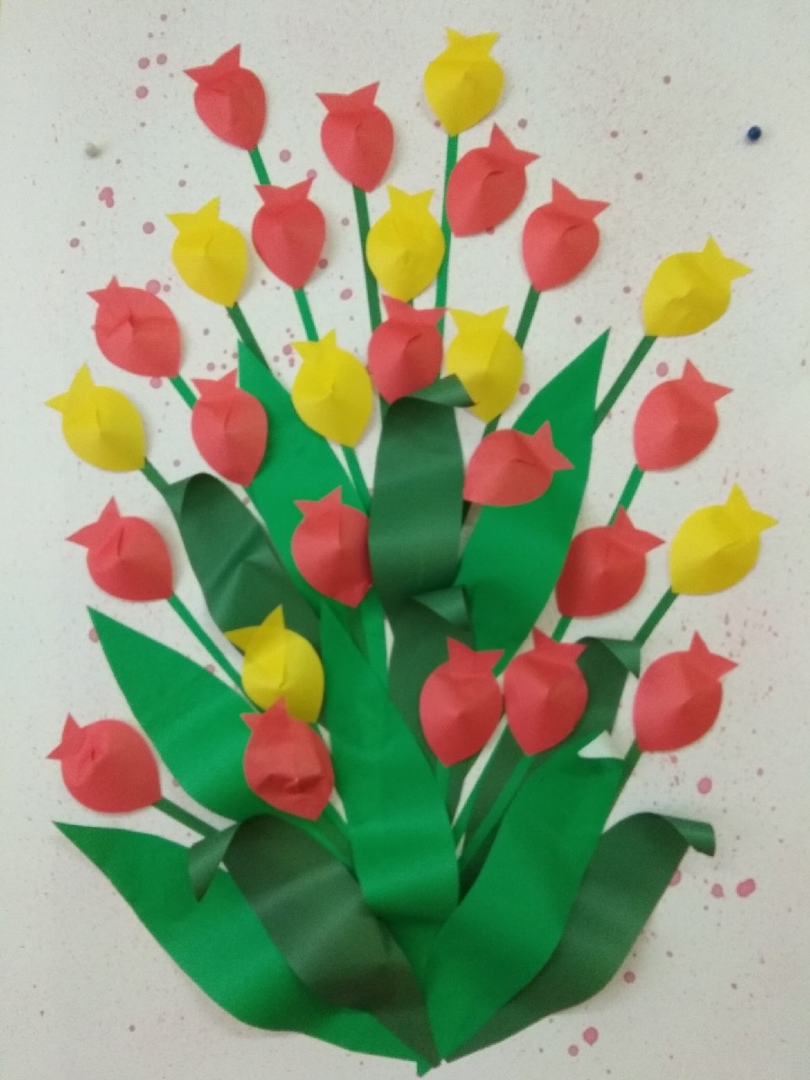 День матери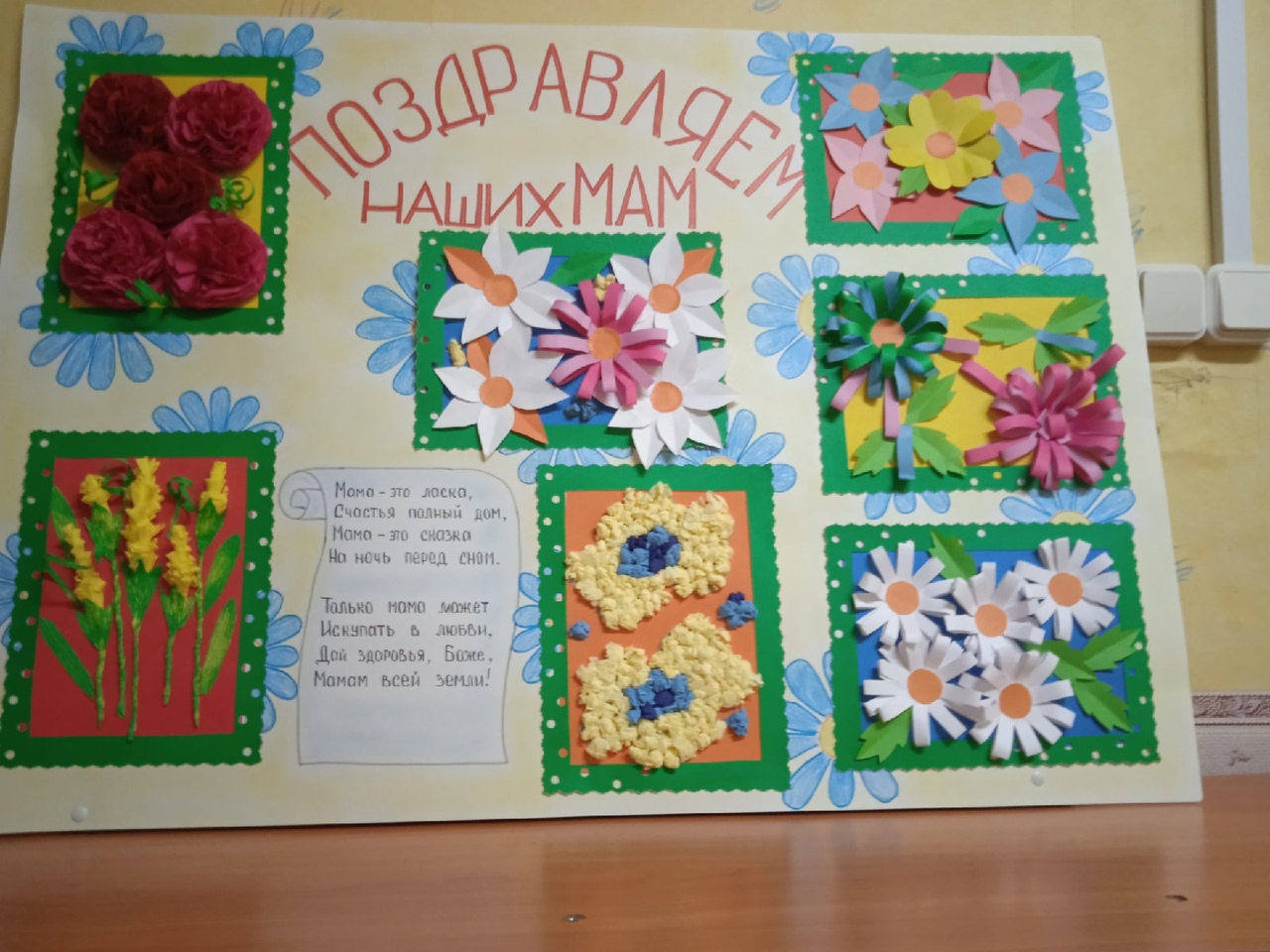 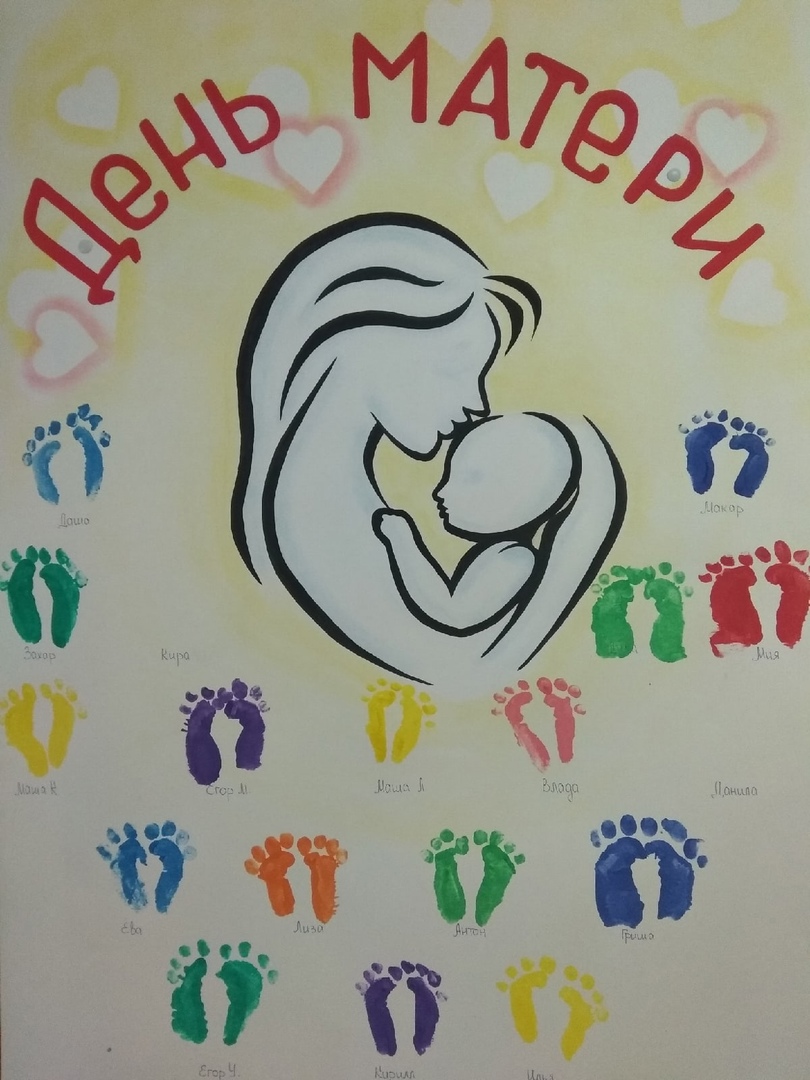 Масленица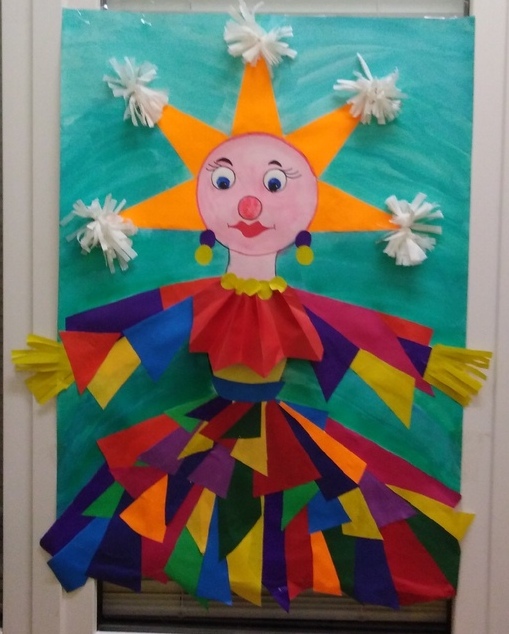 Жар-птица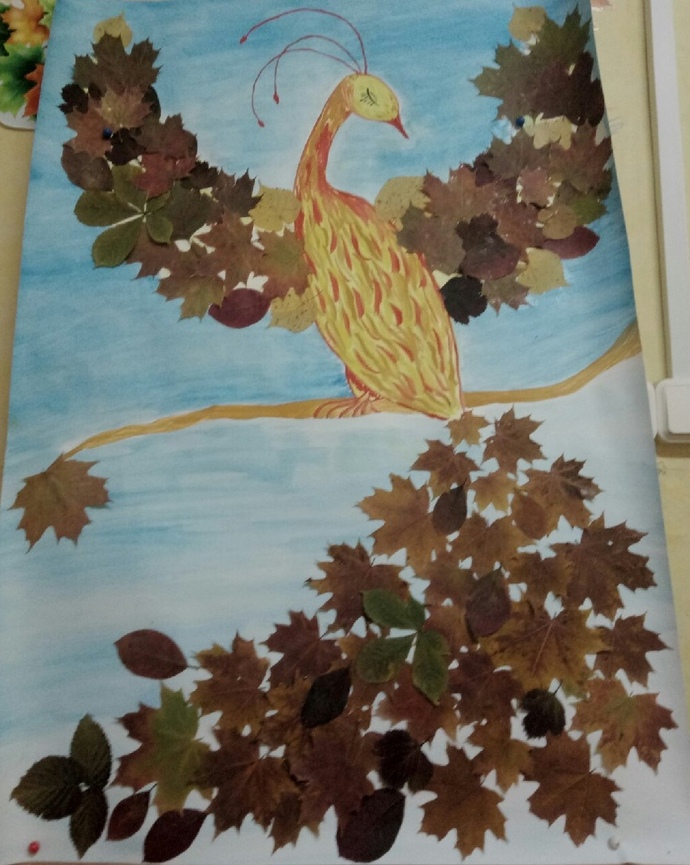 Яблонька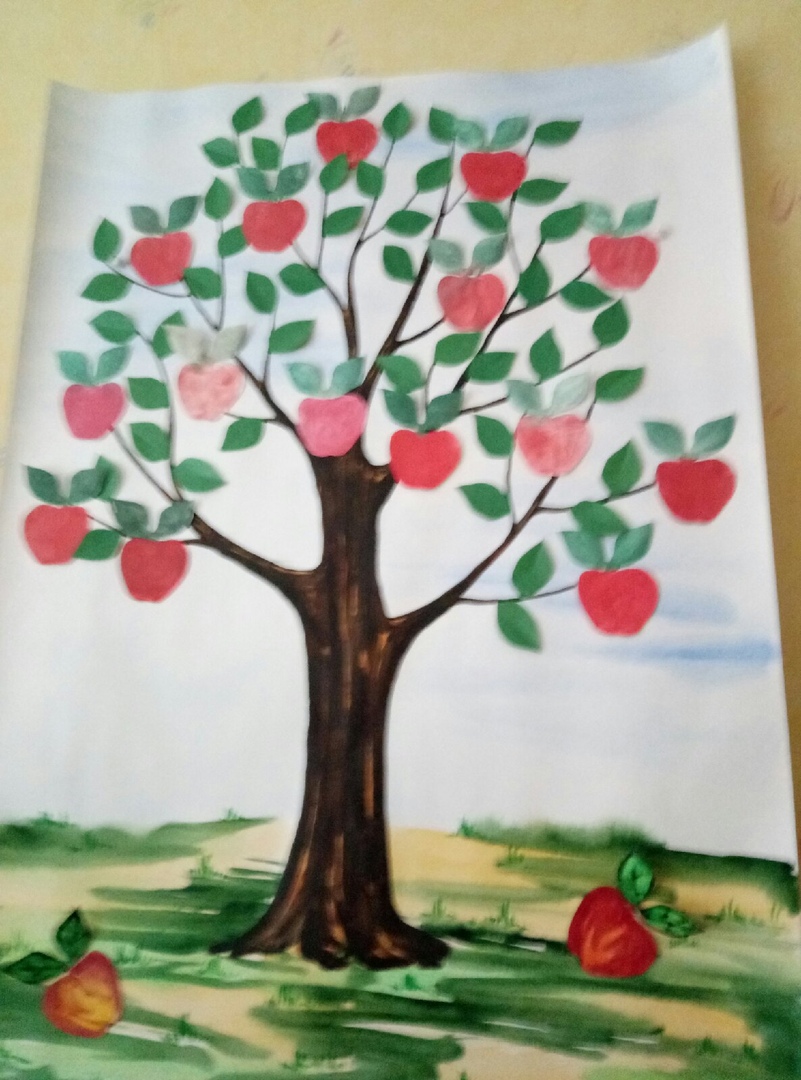 Птицы прилетели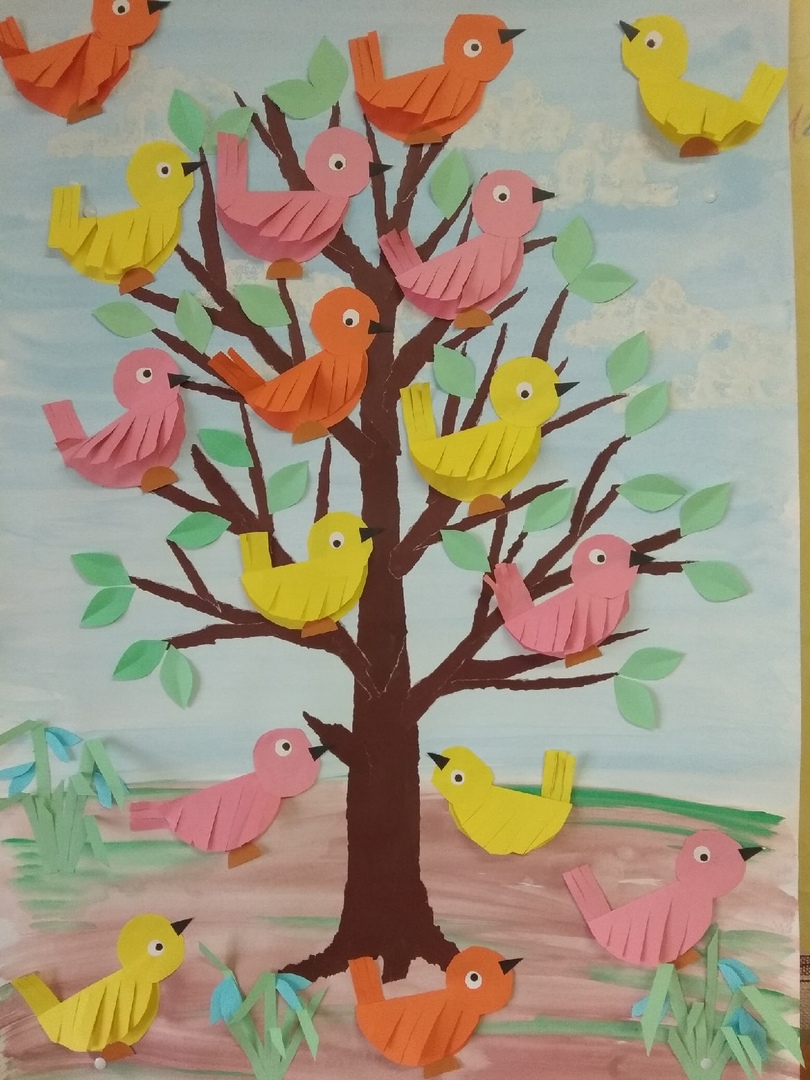 Грибочки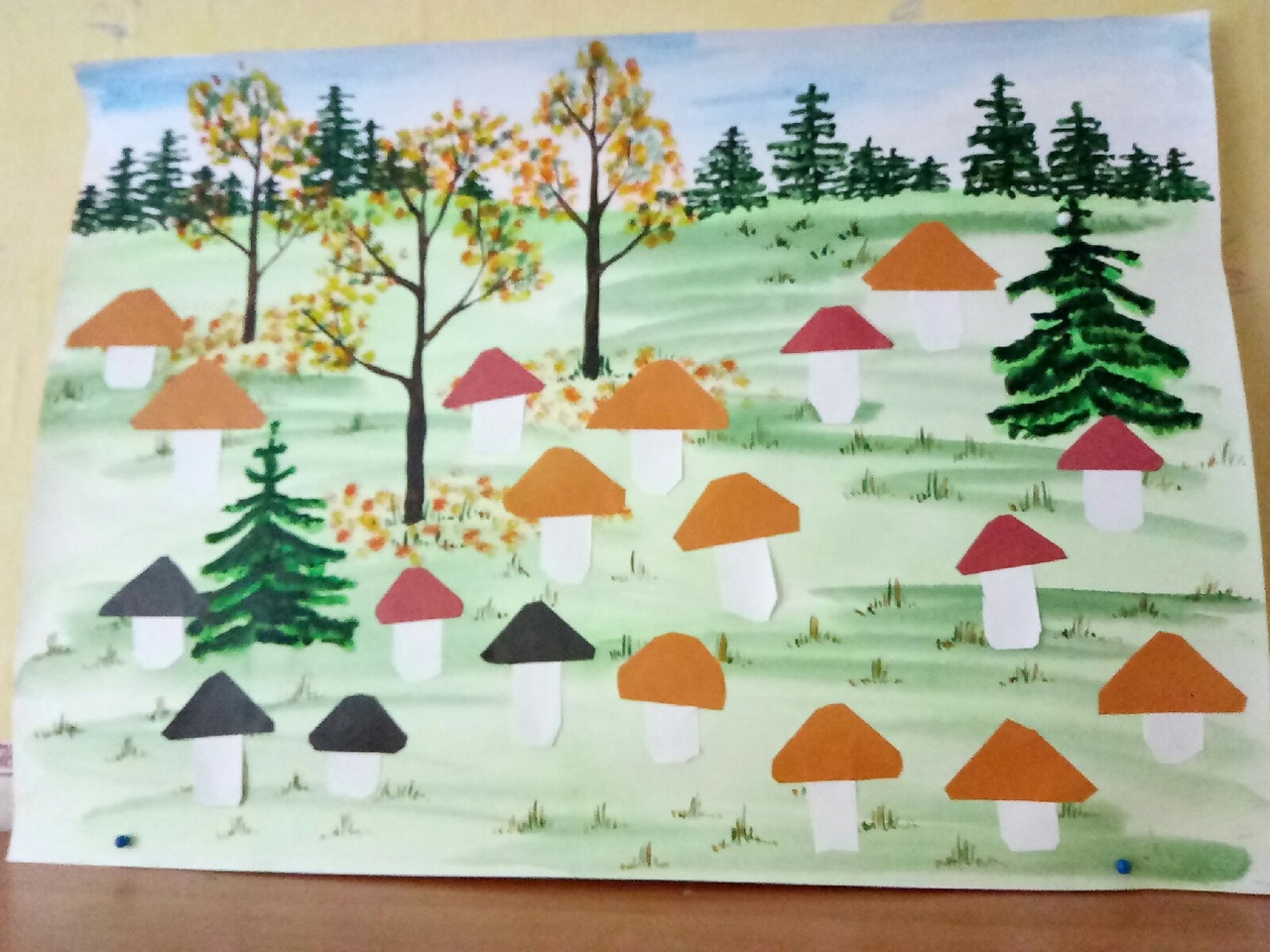 Подсолнухи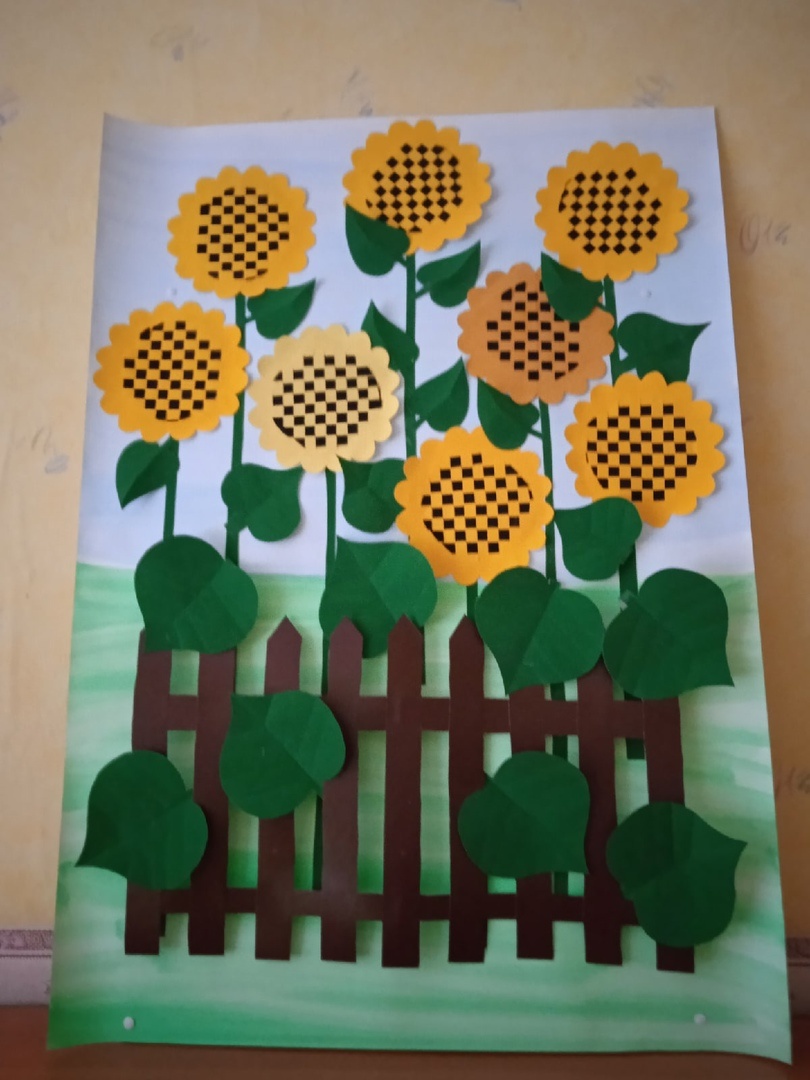 Новый год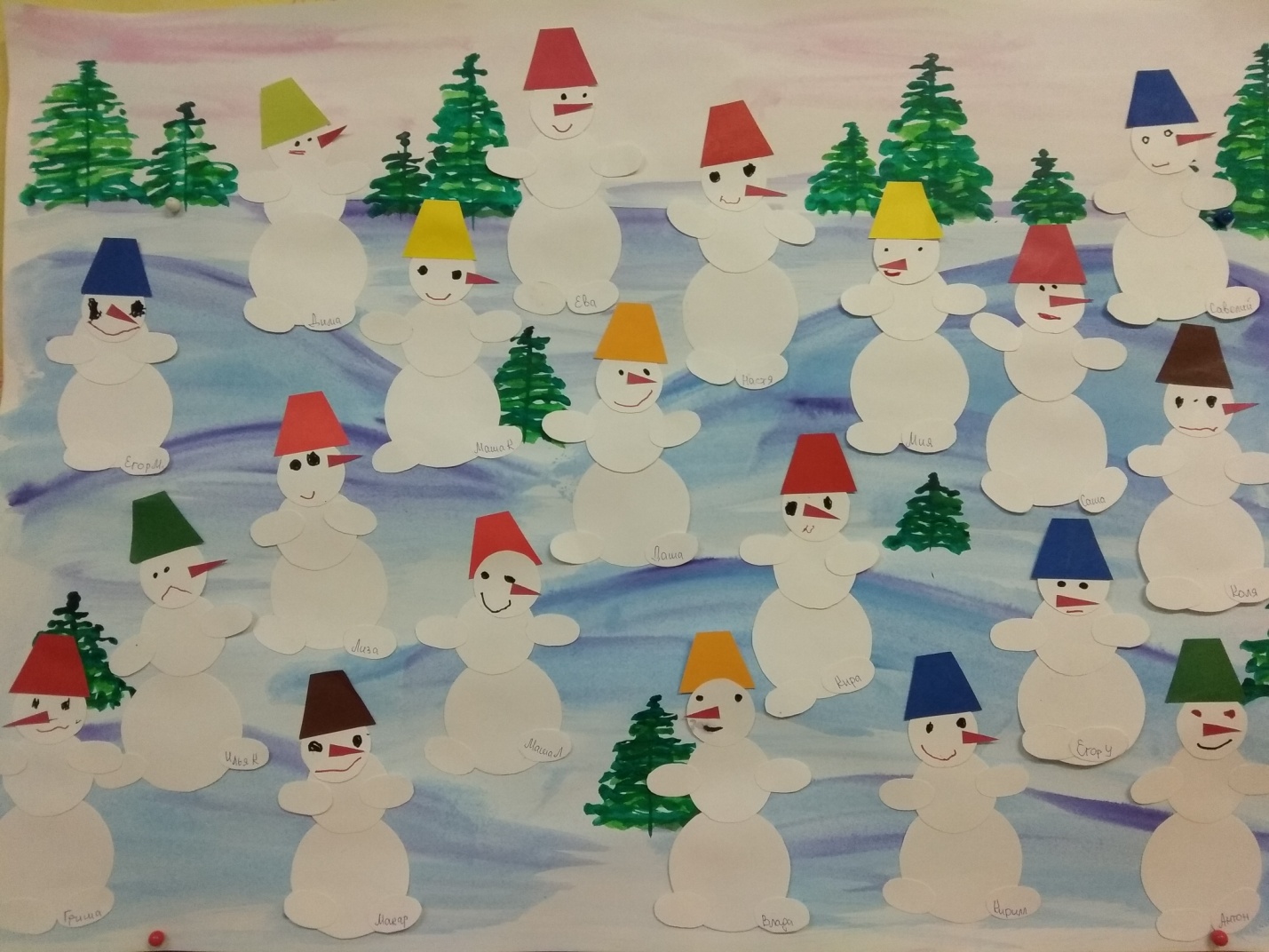 С пасхой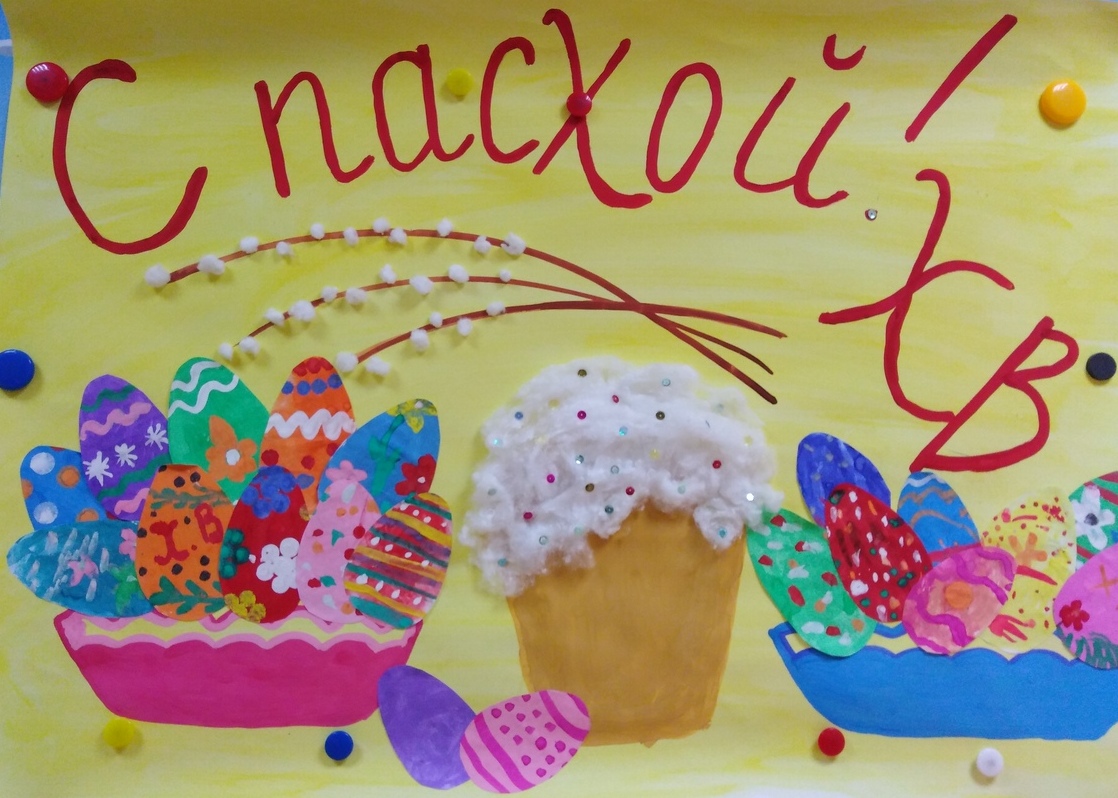 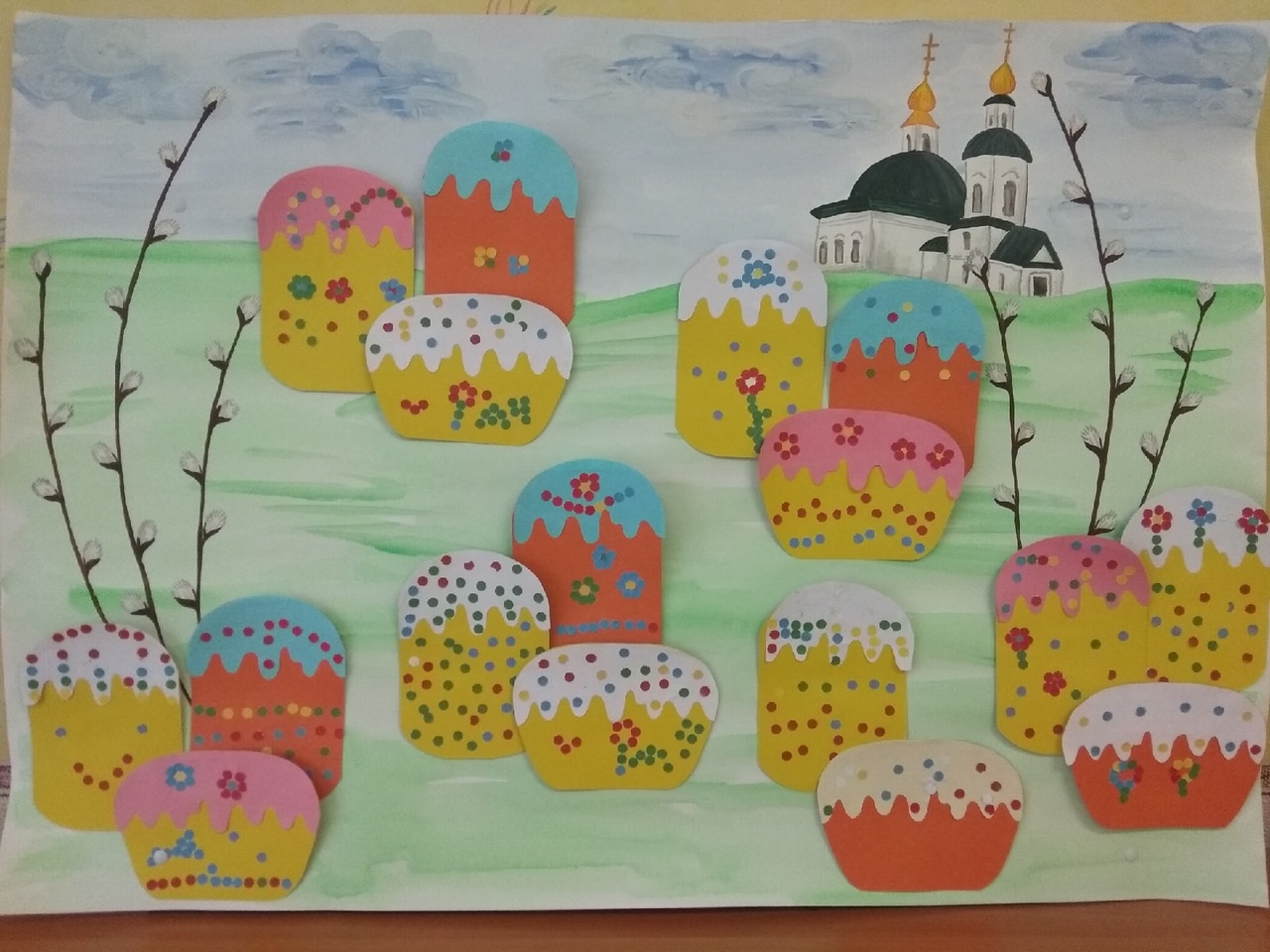 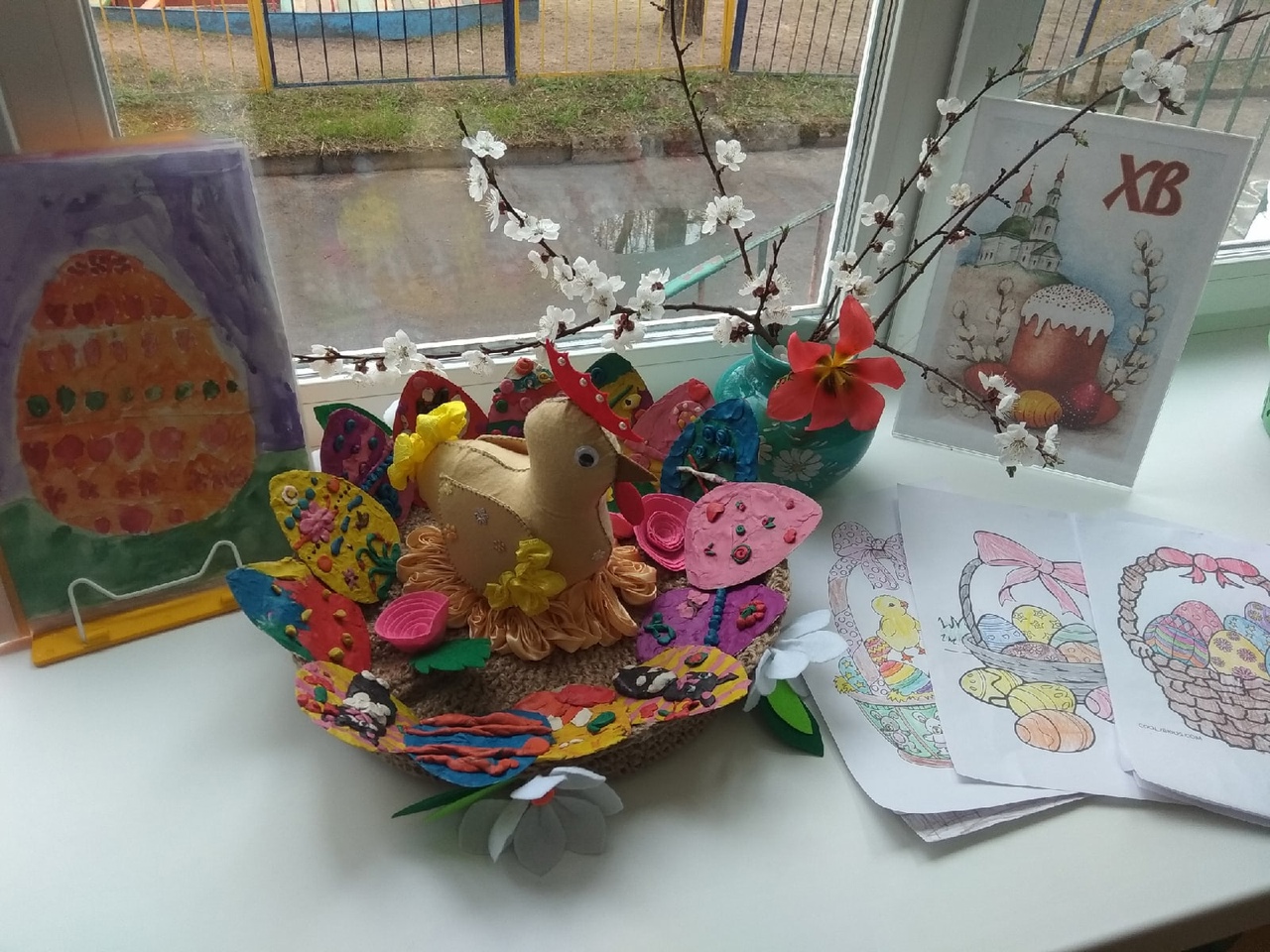 9 мая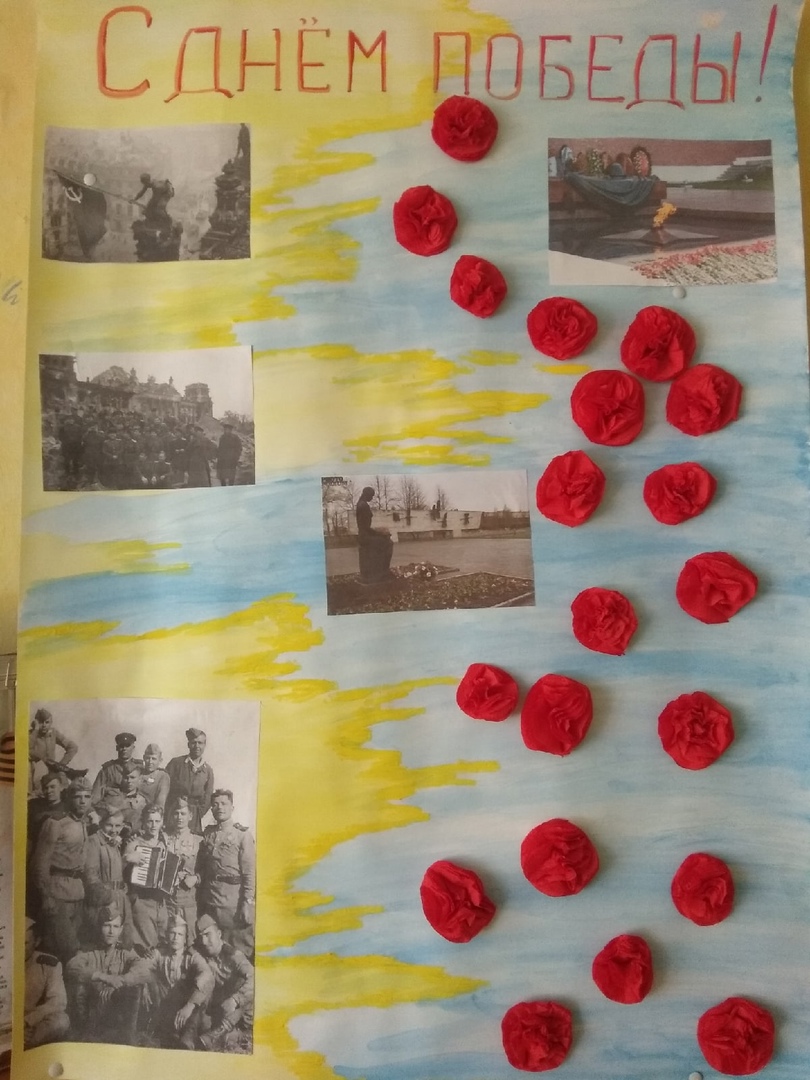 